Работа мобильной бригадыВ рамках реализации национального проекта «Демография» в Тарасовском районе продолжается  доставка лиц старше 65 лет  в МБУЗ ЦРБ Тарасовского района.  На 01.02.2020г в рамках реализации национального проекта обследования прошли 79 граждан.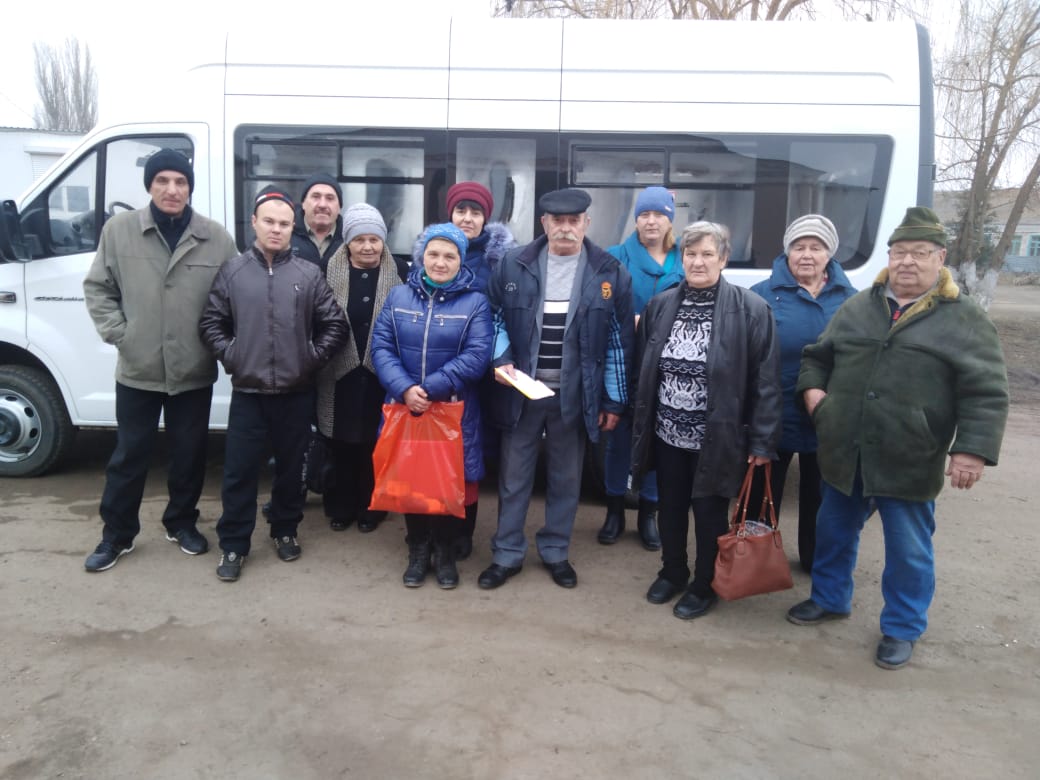 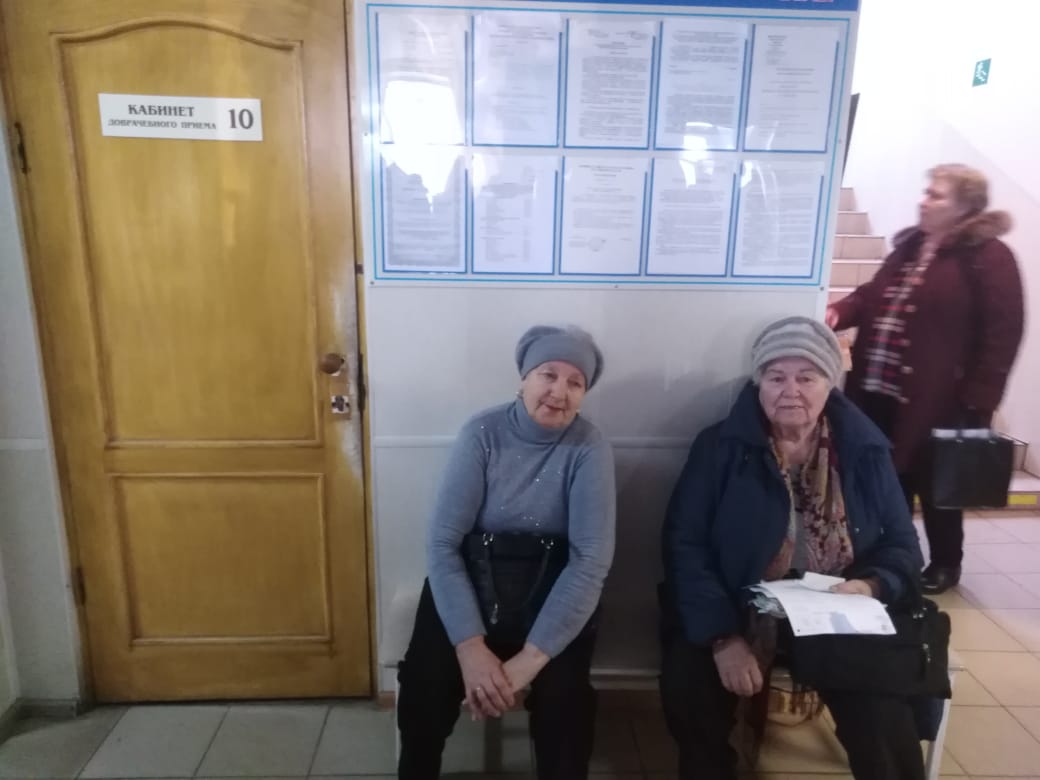 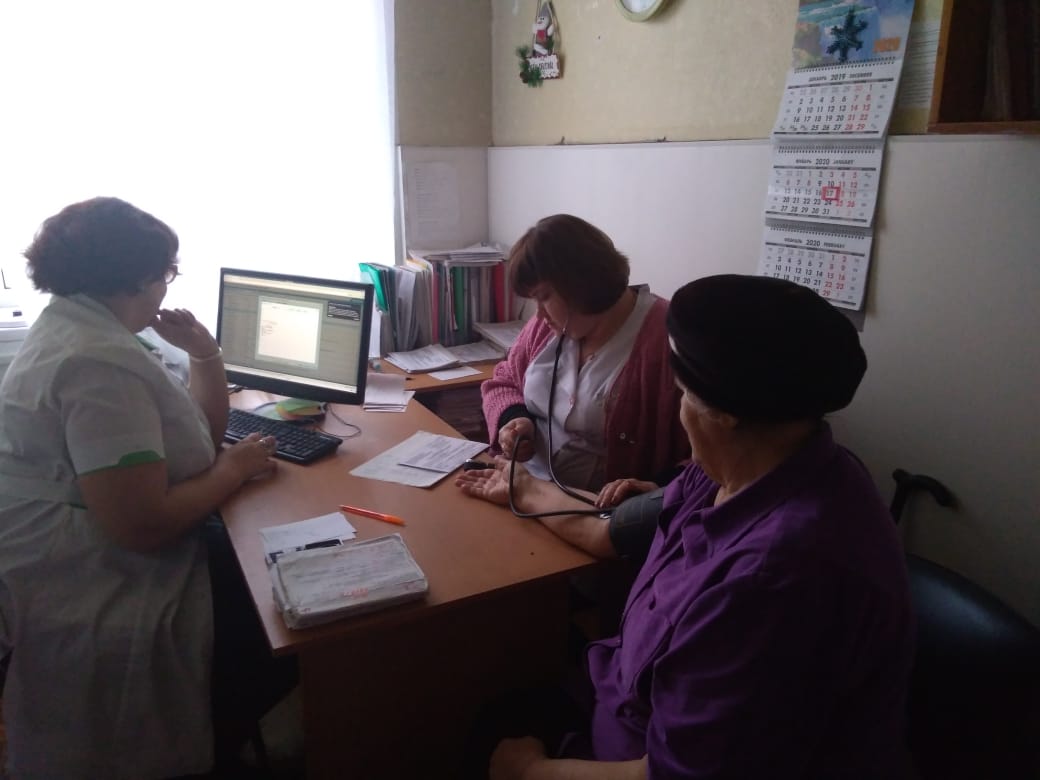 